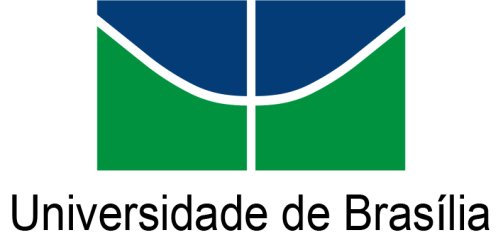 DEPARTAMENTO DE FILOSOFIAPlano de curso (2021.1)Disciplina:  Tópicos Especiais de Teoria do Conhecimento (137723) /FIL0096Carga Horária: 60; Créditos: 04(Prof. Dr. André Leclerc)OBJETIVO: Apresentar e discutir abordagens clássicas do conhecimento:  a Análise tripartite, teorias da justificação: oposição Fundacionismo e Coerentismo, e outras abordagens mais recentes: Ética da Crença, Epistemologia social e do Testemunho, Oposição Internismo x Externismo, Racionalidade Prática e Teórica, Epistemologia Naturalizada, Contextualismo e Conhecimento de si). CONTEÚDO: Tópico 1: Definição do ConhecimentoA Análise Clássica Tripartite: crença, verdadeira, bem-justificadaO Problema de Gettier As SoluçõesTópico 2: Teorias Clássicas da JustificaçãoO FundacionismoO CoerentismoExternismo e ConfiabilismoTópico 3: A Ética da CrençaOs Princípios de CliffordAs definições de ChisholmO BayesianismoTópico 4: Internismo X Externismo na teoria da JustificaçãoResponsabilidade EpistêmicaPráticas de Atribuição de ConhecimentoSabemos que sabemos?Tópico 5: Contextualismo O Contextualismo em geralO Contextualismo em EpistemologiaO Papel do contexto nas atribuições de conhecimentoTópico 6: Epistemologia Social e do Testemunho As Condições sociais do conhecimentoConhecimento direto e por descriçãoIndividualismo e Socialismo na epistemologia do testemunhoTópico 7: Autoconhecimento Perspectiva em primeiro-pessoa e Acesso privilegiadoO problema do externismoO que está diante da menteTópico 8: O Naturalismo EpistemológicoA Ideia de Quine: a Epistemologia NaturalizadaO Estudo Científico da cogniçãoO problema das normasTópico 9: RacionalidadeRacionalidade PráticaRacionalidade TeóricaRacionalidade MínimaAvaliação: a discutir com a turma. Sugestão do professor: Dois exames (com direto a consulta e no mínimo uma semana para responder). O primeiro exame no meio do semestre; o outro no final. REFERÊNCIAS PRINCIPAIS E PROVISÓRIASCherniak, C. (1986). Minimal Rationality. Cambridge (MA): MIT Press.Chisholm, R. M. (1989). Theory of Knowledge. Englewood Cliffs: Prentice-Hall.-------------------. (1956). “Epistemic Statements and the Ethics of Belief”. Philosophy and Phenomenological Research, Vol. 16, No. 4. (Jun., 1956), pp. 447-460.Clifford, W. K. (1877). “The Ethics of Belief”. Contemporary Review.Davidson, D. (1987). “Knowing One’s own Mind.” Proceedings and Addresses of the American Philosophical Association 60 (3):441-458 (1987)DeRose, K. (2008). “Contextualismo: Explanação e Defesa”, em Greco, J. & Sosa.Gettier, E. (1963). “Is Justified True Belief Knowledge?”. Analysis 23:121-3. Goldberg, S. C. (2010). Relying on Others. An Essay in Epistemology. Oxford: O.U.P.------------------. (2018). To the Best of Our Knowledge. Oxford: O.U.P.Greco, J. & Sosa, E. (Orgs.) (2008). Compêndio de Epistemologia. São Paulo: Edições Loyola. Quine, W.v.O. (1969). “Epistemology Naturalized”. Em Ontological Relativity and Other Essays. Nova Iorque: Columbia University Press. Rolla, G. (2018). Epistemologia: Uma Introdução Elementar. Porto Alegre: Editora Fi. Steup, M. and Sosa, E. (Orgs.) (2005) Contemporary Debates in Epistemology. Oxford: Blackwell. 